   Отдел образования администрации Каширского муниципального района Воронежской областиП Р И К А З  27 августа  2020 г.                                                                                   № 103О внесении изменений в приказ отделаобразования администрации Каширского муниципального района от 20.02.2020 г. № 24 «Об организации и проведении мониторинга качества подготовки обучающихсяобщеобразовательных организацийна территории  Каширского  муниципального районаВоронежской области в форме всероссийских проверочных работ в 2020 году».   На основании приказа Федеральной службы по надзору в сфере образования и науки (далее - Рособрнадзор) от 05 августа  2020 года № 821 «О  внесении изменений в приказ Федеральной службы по надзору в сфере образования и науки от 27декабря 2019 г. №1746 «О проведении Федеральной службой по надзору в сфере образования и науки мониторинга качества подготовки обучающихся общеобразовательных организаций в форме  всероссийских проверочных работ в 2020 году», п р и к а з ы в а ю:   1. Внести в приказ отдела образования администрации Каширского муниципального района от 20 февраля 2020 г. № 24 «Об организации и проведении мониторинга качества подготовки обучающихсяобщеобразовательных организаций на территории  Каширского  муниципального района Воронежской области в форме всероссийских проверочных работ в 2020 году» изменение в пункт 1.1. приказа, касающееся графика проведения всероссийских проверочных работ (ВПР) в сентябре-октябре  2020 года. (Приложение 1)2.  Контроль за исполнением приказа оставляю за собой.Руководитель отдела образованияадминистрации  Каширскогомуниципального района                                                               Л.А Еренкова                                                                                                                                                                               Приложение №1                                                                                                                                                                               к приказу отдела образования                                                                                                                                                                                от 27.08.2020 г. № 103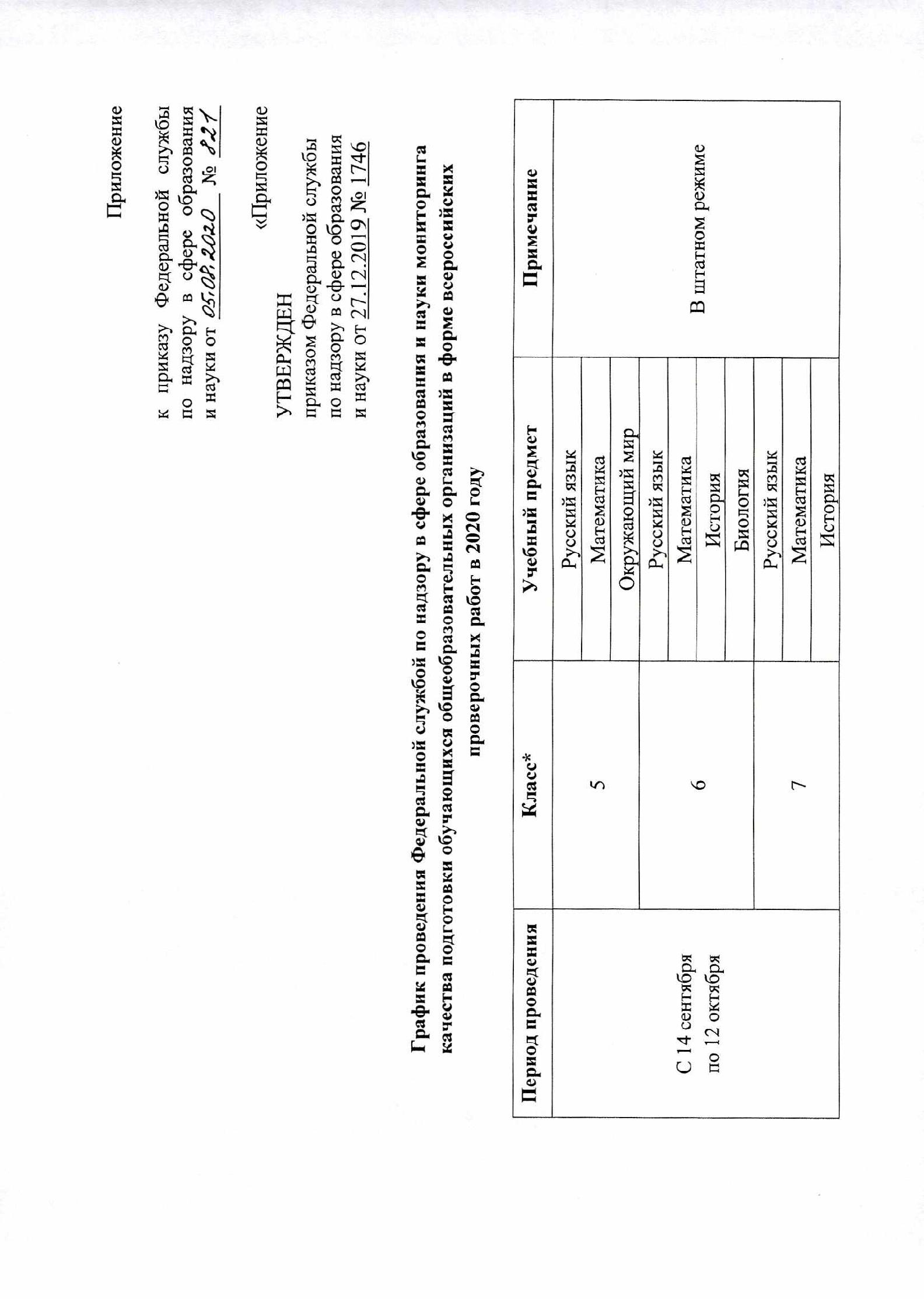 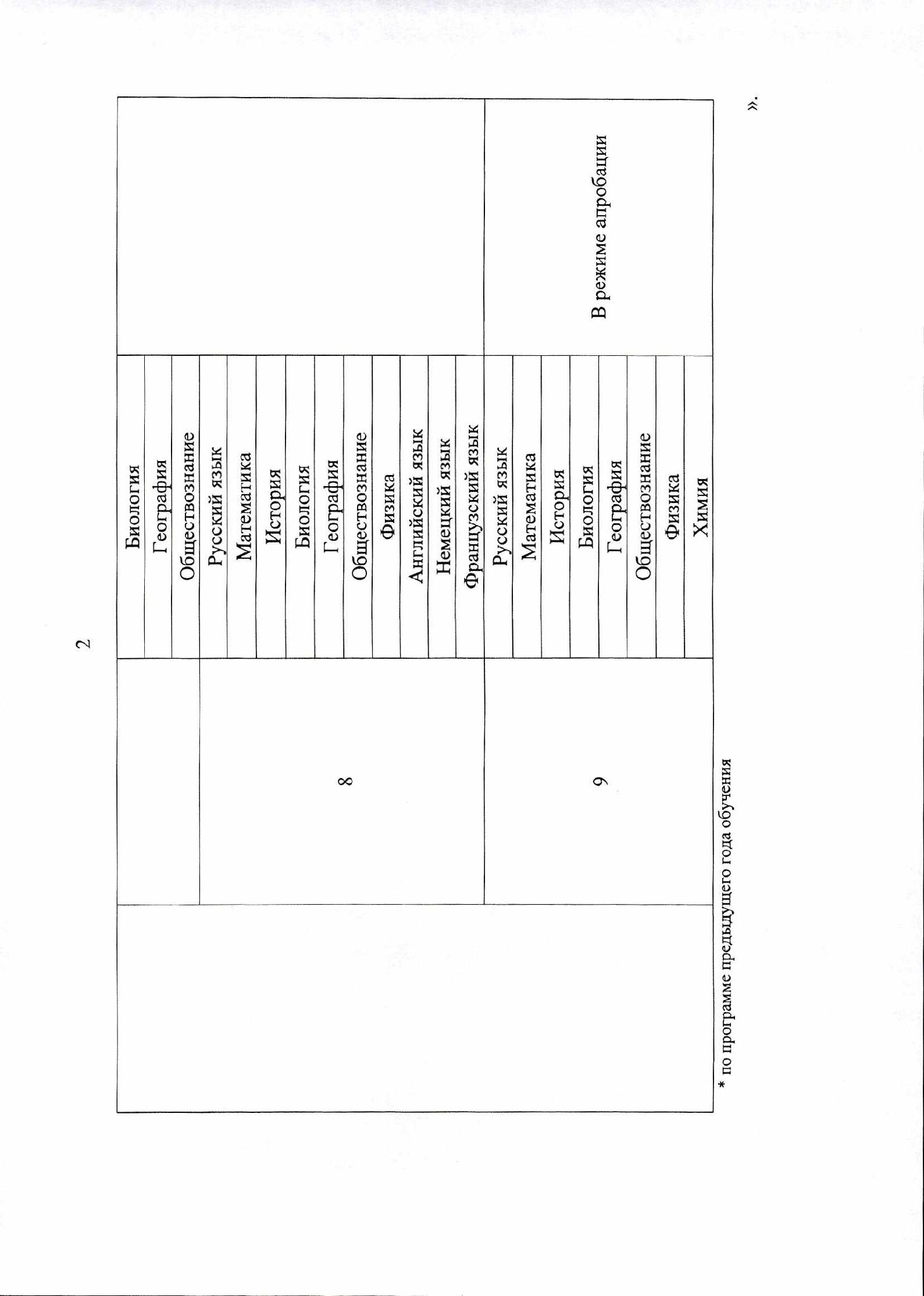 